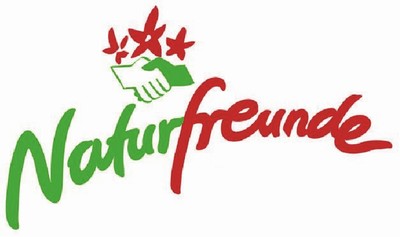 Wanderung zur MostschenkeLehner im WaldWann:					21. Jänner 2018 Treffpunkt: 	Sport Bauer Abfahrt:				13:00 Uhr Rückkunft:				ca. 19:00 Uhr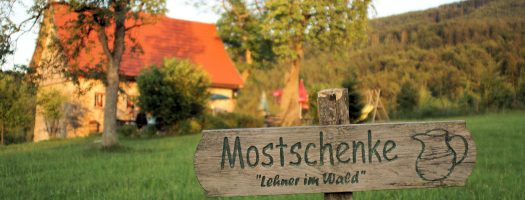 Fahrgemeinschaften werden ab Sport Bauer gebildet.Tourenbegleitung: Renate Kerschbaummayr  Tel: 0664/73 878 509Bitte Taschen- oder Stirnlampe mitmehmen.